Игра .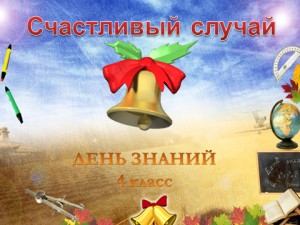 Форма проведения: соревнование между командами.Правила игры: участвуют две команды по 5 человек. Команды выбирают себе название и  выбирают "главу семейства". Геймы были как обычно в "счастливом случае" :1."Дальше, дальше,дальше…"2."Ты – мне, я – тебе" – каждая команда готовит по 3 вопроса соперникам.3."Темная лошадка" – учитель математики из другого класса.4."Заморочки из бочки".5."Гонка за лидером".Ход игры :Чтоб спорилось нужное дело,Чтоб в жизни не знать неудач,Мы в поход отправляемся смело – В мир загадок и сложных задач,Не беда , что идти далеко,Не боимся, что путь будет труден,Достижения крупное людямНикогда не давалось легко.Но наши команды уже приготовились идти по этому пути к победе. И сегодня они будут бороться не только за победу, но и за счастливый случай. И сейчас я с удовольствием представляю наши команды:…Первый гейм : "Дальше, дальше, дальше…"Вопросы 1 команде :Как называется результат сложения ?(сумма)Место, занимаемое цифрой в записи числа.(разряд)7*8 .(56)Третий месяц школьных каникул.(август)Назовите самую большую хорду в круге.(диаметр)Уравнение вида a x = в (линейное)Сколько минут в одном часе?(60)Что тяжелее 1 кг ваты или 1 кг железа?(одинаково)Как называется треугольник, у которого две стороны равны? (равнобедренный)Петух, стоя на одной ноге, весит 3 кг. Сколько он весит стоя на двух ногах?(3 кг)Цифровой знак обозначающий отсутствие величины.(0)Чему равно 3 в четвертой степени?(81)Автор книги "Награда"?  (Евклид)Как называется прибор для измерения углов?(транспортир)Что является графиком функции y = x+5?(прямая)Сколько дней в летних каникулах?(92)Назовите наименьшее двузначное число.(10)Как называется дробь, в которой числитель равен знаменателю?(неправильной)Другое название независимой переменной.(аргумент)Сотая часть числа.(процент).                          Вопросы 2 команде:Как называется результат вычитания?(разность)Специальный символ для обозначения математических понятий и операций (знак)63:7     (9)Первый месяц зимы.(декабрь)Как называется отрезок, соединяющий центр окружности с точкой на окружности?(радиус)Утверждение, которое не доказывается.(аксиома)Как называется треугольник, у которого все стороны равны?(равносторонний)Сколько раз в году встает солнце?(365)Как называется прибор для измерения отрезков?(линейка)Кто был автором первого учебника по математике?(Евклид)Когда начинается 21 век?(1 января 2001 года0Чему равно 2 в пятой степени?(32)Что является графиком функции y=x  (парабола0Чему равна сумма смежных углов?  (180 )Найдите модуль числа (-6).     (6)Как называется верхняя часть дроби?(числитель)Назовите число, "разделяющее" положительные и отрицательные числа.(0)Формула площади прямоугольника    (S=a*b)Сколько козлят было  у многодетной козы?(7)Часть геометрии, в которой изучаются свойства фигур на плоскости? (планиметрия)Второй гейм : "Ты – мне , я-тебе".Учащиеся заранее готовят дома по  3 вопроса.3.Третий гейм : "Темная лошадка".Представление "темной лошадки".Как записать число 100 пятью тройками? (33*3+3:3)Как разместить 45 кроликов в 9 клетках так, чтобы в каждой их было разное количество?(1+2+3+4+5+6+7+8+9)Что выражает равенство: a+b=b+a? (переместительный закон)Врач прописал больному три укола, через каждые полчаса. Первый укол сделали в 8 часов. В какое время сделают последний укол?  (9 часов)4.Четвертый гейм: "Заморочки из бочки".1.Площадь квадрата равна 100 см. Чему равен его периметр?(40)2.Может ли быть справедливым неравенство x    10x? (да, если x  0)3.50 разделите на половину  (100)4.Как из трех спичек сделать четыре?(   )5.Что такое астролябия?(прибор для измерения углов на местности)6.Разгадайте ребус:  к/2   (полка)5.Пятый гейм :"Гонка за лидером".Вопросы первой команде(лидеру):-Как называется первая координата точки? (абсцисса)-Одна сотая часть числа (1%)-Формула пути   (S=vt)-41-это простое число? (да)-Знак сложения (+)-Полторы рыбы стоят полтора рубля. Сколько стоят 5 рыб?(5 рублей)-Высший балл в школах России.(5)-Сумма одночленов.(многочлен)-Сколько лет спал Илья Муромец?(33)-Наименьшее четное число.(2)-Соперник нолика.(крестик)-Какой вал изображен на картине Айвазовского?(9)Вопросы второй команде:-Как называется вторая координата точки?(ордината)-Одна сотая часть метра?(1 см)-Формула периметра квадрата.(p=4a)-63 – это составное число?(да)-Знак вычитания(-)-Самая плохая оценка.(1)-Простейшая линия в геометрии.(прямая)-Равенство с переменной.(уравнение)-Сколько музыкантов в квартете?(4)-Наименьшее натуральное число.(1)-Сумма всех сторон треугольника .(периметр)Сколько пьес во "Временах года" Чайковского?(12)Дополнительно-объем килограмма воды(литр)-масса кубического метра воды(тонна)Итог: Выигрывает тот, кто ответит на большее количество вопросов.                                                    Разработала  Пыхалова Таисия Геннадьевна